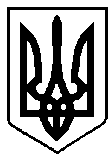 УКРАЇНАВАРАСЬКА МІСЬКА РАДАРІВНЕНСЬКОЇ ОБЛАСТІВосьме скликанняДев'ята сесіяР І Ш Е Н Н Я28 травня 2021року								 № 408Про проведення конкурсу на посаду керівника Вараського ліцею №4Вараської міської територіальної громади Рівненської області	Відповідно до Законів України «Про освіту»,  «Про повну загальну середню освіту», статті 25 Закону України «Про місцеве самоврядування в Україні», у зв’язку із закінченням строкового трудового договору (контракту)керівника закладу загальної середньої освіти Вараської міської територіальної громади, Вараська міська радаВ И Р І Ш И Л А:1. Провести з 01 червня 2021 року  по 31 липня 2021 року конкурс на посаду керівника Вараського ліцею №4 Вараської міської територіальної громади Рівненської області.2. Затвердити склад комісії для  проведення конкурсу на посаду керівника Вараського ліцею №4 Вараської міської територіальної громади Рівненської області (додаток1).3. Оприлюднити оголошення на офіційному вебсайті Вараської міської ради та вебсайті Вараського ліцею №4 Вараської міської територіальної громади Рівненської області до дня призначення директора за результатами конкурсу.4. Міському голові призначити в.о.директора Вараського ліцею №4 Вараської міської територіальної громади Рівненської області, у зв'язку із закінченням контракту з керівником закладу загальної середньої освіти, на строк проведення конкурсу на посаду директора закладу до дня призначення директора за результатами конкурсу.5. Контроль за виконанням рішення покласти на постійну депутатську комісію з гуманітарних питань, дитячої, молодіжної політики та спорту, постійну депутатську комісію з питань депутатської діяльності, законності та правопорядку, організацію виконання цього рішення покласти на заступника міського голови з питань діяльності виконавчих органів ради відповідно до розподілу функціональних обов’язків.Міський голова                                                      Олександр МЕНЗУЛ                          Додаток                                                                      до рішення Вараської міської ради     28 травня 2021 року №408Комісіяз проведення конкурсу на посаду керівника Вараського ліцею №4Вараської міської територіальної громадиРівненської областіГолова комісії:ВОЛИНЕЦЬ Михайло Степанович  – заступник міського голови з питань діяльності виконавчих органів ради;	Секретар комісії:ОСТАПОВИЧ Ульяна Степанівна– начальник організаційного відділу управління документообігу та організаційної роботи виконавчого комітету Вараської міської ради;                                           Члени комісії:КОРЕНЬ Олена Миколаївна – начальник управління освіти виконавчого комітету Вараської  міської ради; НІКІТЧУК Володимир Антонович – голова Вараської міської організації профспілки працівників освіти і науки України;СИДОРУК Святослав Миколайович – начальник управління Державної служби якості освіти у Рівненській області;БУСЕЛ Руслан Федорович – голова первинної профспілкової організації працівників освіти і науки Вараського ліцею №4 Вараської міської територіальної громади Рівненськоїобласті;МАКАРУК Сергій Васильович – депутат Вараської міської ради (від фракції «Батьківщина»);ГОДУНОК Роман Володимирович – депутат Вараської міської ради (від фракції «ГОЛОС»);ДЕРЕВ'ЯНЧУК Олександр Миколайович– депутат міської ради (від фракції «Європейська солідарність»);МОХНАР Дмитро Миколайович – депутат Вараської міської ради (від фракції «За майбутнє»);ЛИТВИН Віра Михайлівна – депутат Вараської міської ради (від фракції «ПРОпозиція»);ХОРУЖИЙ Володимир Іванович – депутат Вараської міської ради (від фракції «Слуга народу»).Секретар міської ради					Геннадій ДЕРЕВ'ЯНЧУК